Ocean hotel provides you with the comfort you need and the most enjoyable stay. our Location is in Um – Uthaina (25 minutes) away from Q.A.I.A airport and (10 minutes) away from down town.Ocean hotel is a three stars, but very luxurious for its atmosphere and service count. In our lobby where luxury is accompanied with the friendly atmosphere, we make youfeel that you never left your home. At our stylish designed reception you will find all the services you looking for. Our friendly staff will be more than happy to assist you and look for your comfort.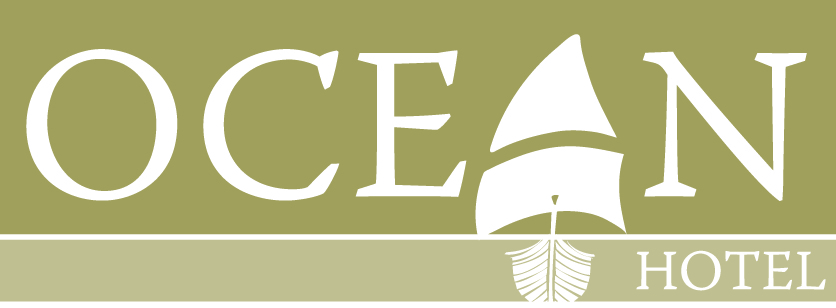 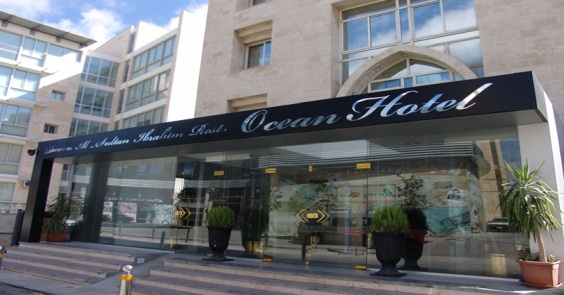 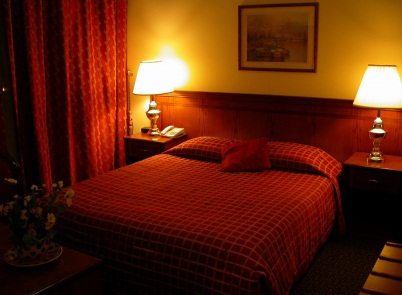 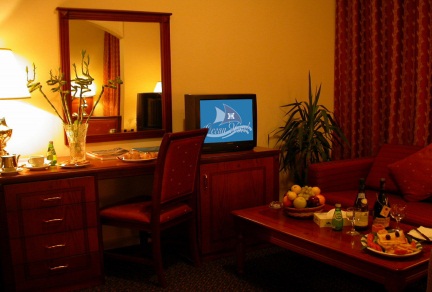 Hotel Accommodation: 48 rooms including 6 junior suites, and 6 family suites.Kindly note thatThe above rates are per Room on B/B basis in Jordanian Dinars and including all tax.Kindly note thatThe above rates are per Room on B/B basis in Jordanian Dinars and including all tax.Free Coffee and Tea Kit.Free Soft Mini Bar& Free unlimited internet access.Food & Beverage:Diwan Alsultan Ibrahim restaurant & garden with a very classic and classy atmosphere run by Lebanese staff, Katz bars. Our services also include a 24- hour room service, Reservation:For reservation please contact us at the following address:Reservation direct number: +962 6 5517280 – 81 – 82 - 83Reservation direct fax: +962 6 5517380Email: info@oceanhotel.com.joWeb Site: www.oceanhotel.com.jo55 JODStandard Single Room On B/B Basis 70 JODStandard Double Room On B/B Basis95 JODJunior Suite On B/B Basis180 JODFamily Suite On B/B Basis65 JODOCEAN Single Room On B/B Basis95 JODOCEAN Double  Room On B/B Basis